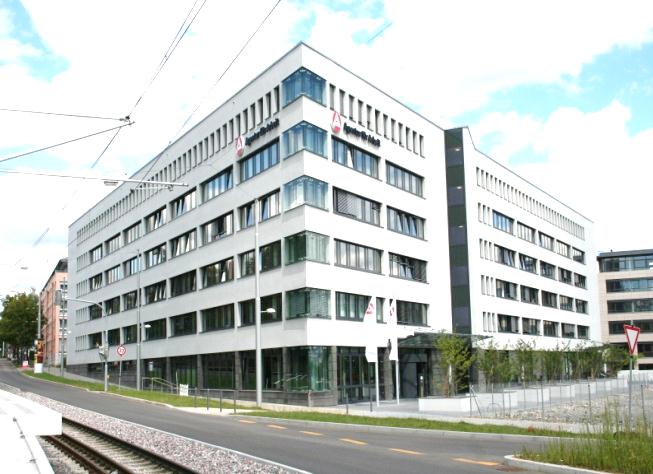 …und sollten während der Ausbildung Probleme auftauchen – nehmen Sie mit uns Kontakt auf! So kann es bei betrieblichen Ausbildungen z.B. ‚ausbildungsbegleitende Hilfen‘ (abH) geben.So können Sie Ihrer Tochter / Ihrem Sohn bei der Berufswahl helfenSo können Sie Ihrer Tochter / Ihrem Sohn bei der Berufswahl helfenSo können Sie Ihrer Tochter / Ihrem Sohn bei der Berufswahl helfenSo können Sie Ihrer Tochter / Ihrem Sohn bei der Berufswahl helfenWann? Wann? Was?Unterstützung durch?Unterstützung durch?Wichtig bei der Berufswahl sind  Interessen und Fähigkeiten Ihres KindesWichtig bei der Berufswahl sind  Interessen und Fähigkeiten Ihres Kindeswährend der vorletzten KlasseBesprechen und diskutieren Sie zusammen mit Ihrem Kind dessen Fähigkeiten, Begabungen, Wünsche und Interessen. 


Besprechen und diskutieren Sie zusammen mit Ihrem Kind dessen Fähigkeiten, Begabungen, Wünsche und Interessen. 


Gespräch mit BerufsberaterIn„planet-beruf.de“-(PRINTMEDIEN)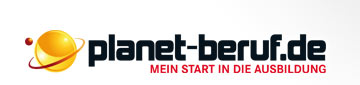 Selbsterkundungsprogramme: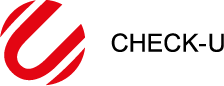 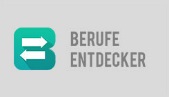 Gespräch mit BerufsberaterIn„planet-beruf.de“-(PRINTMEDIEN)Selbsterkundungsprogramme:Gespräch mit BerufsberaterIn„planet-beruf.de“-(PRINTMEDIEN)Selbsterkundungsprogramme:Wichtig ist dann, sich gut über Berufe zu informierenWichtig ist dann, sich gut über Berufe zu informierenVersuchen Sie, möglichst viele und umfassende Informationen über Berufe oder weiterführende Schulen zu erhalten und Ihrem Kind zugänglich zu machen.Versuchen Sie, möglichst viele und umfassende Informationen über Berufe oder weiterführende Schulen zu erhalten und Ihrem Kind zugänglich zu machen.Internetcenter der Agentur für Arbeit in Stuttgart,                                            
Öffnungszeiten: 	
Montag bis Mittwoch
                       7.30 - 16.00 Uhr
Donnerstag   7.30 - 18.00 Uhr
Freitag           7.30 - 12.00 Uhrwww.arbeitsagentur.de 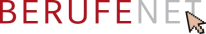 www.berufe.tv (Filme)Messen / Girls and Boys DayGespräch mit BerufsberaterInPraktikaInternetcenter der Agentur für Arbeit in Stuttgart,                                            
Öffnungszeiten: 	
Montag bis Mittwoch
                       7.30 - 16.00 Uhr
Donnerstag   7.30 - 18.00 Uhr
Freitag           7.30 - 12.00 Uhrwww.arbeitsagentur.de www.berufe.tv (Filme)Messen / Girls and Boys DayGespräch mit BerufsberaterInPraktikaInternetcenter der Agentur für Arbeit in Stuttgart,                                            
Öffnungszeiten: 	
Montag bis Mittwoch
                       7.30 - 16.00 Uhr
Donnerstag   7.30 - 18.00 Uhr
Freitag           7.30 - 12.00 Uhrwww.arbeitsagentur.de www.berufe.tv (Filme)Messen / Girls and Boys DayGespräch mit BerufsberaterInPraktikaStellen Sie die Fähigkeiten und  Leistungen Ihres Kindes  (Schulnoten, weitere Kenntnisse und Fähigkeiten, Belastbarkeit, evtl. körperliche Einschränkungen) den Anforderungen in den Berufen kritisch gegenüber, damit Überforderungen vermieden werden.Stellen Sie die Fähigkeiten und  Leistungen Ihres Kindes  (Schulnoten, weitere Kenntnisse und Fähigkeiten, Belastbarkeit, evtl. körperliche Einschränkungen) den Anforderungen in den Berufen kritisch gegenüber, damit Überforderungen vermieden werden.Gespräch mit LehrerInGespräch mit BerufsberaterInevtl. Berufspsychologischer und/oder Ärztlicher Dienst der Agentur für ArbeitGespräch mit LehrerInGespräch mit BerufsberaterInevtl. Berufspsychologischer und/oder Ärztlicher Dienst der Agentur für ArbeitGespräch mit LehrerInGespräch mit BerufsberaterInevtl. Berufspsychologischer und/oder Ärztlicher Dienst der Agentur für ArbeitJetzt geht es ans Bewerbenab
Ende der vorletzten Klasse              ab
Ende der vorletzten Klasse              Motivieren Sie Ihr Kind, möglichst viele Bewerbungen zu starten. Infos über Bewerbungen z.B. unter www.planet-beruf.deWird Ihr Kind zu einem Auswahltest oder zu einem Vorstellungsgespräch eingeladen, versuchen Sie ihm die Angst davor zu nehmen. 
Machen Sie Mut!Broschüre
 „Orientierungshilfe zu Auswahltests“Nehmen Sie auch den Ver-mittlungsservice der Berufs-beratung in Anspruch. Wir kennen einen großen Teil der freien Ausbildungsplätze. Bleiben Sie mit der Berufsberatung in Verbindung, bis Ihr Kind den gewünschten Ausbildungsplatz gefunden hat. Sollte es mit dem Wunschberuf nicht klappen, hilft die Berufsberatung beim Finden von alternativen Berufen.Vermittlungsservice nach Beratung, Anmeldung unterTel.: 0800/45 555 00 (gebührenfrei)
Stellenbörsen im Internet. www.arbeitsagentur.de (Jobbörse)

Lehrstellenbörsen der Kammern, z.B.  www.ihk-lehrstellenboerse.de(Industrie- und Handelskammer),www.hwk-stuttgart.de  (Handwerkskammer)  weiterführende SchulenFebruar letzte KlasseFristen beachten!!
(Anmeldung erfolgt mit dem Halbjahreszeugnis der letzten Klasse)
Welche Schulen gibt es?
Broschüre
„Infos zur Berufsausbildung“Anmeldeverfahren „BewO“auf www.schule-in-bw.de/bewo 